Администрация Волотовского муниципального округаМуниципальное автономное общеобразовательное учреждение« Волотовская средняя школа»Приказ                                                                                                                                                                                                                                                                                                                                            13.07.2022                                                                                          № 219О  внесении изменений в положение об оплате труда работников МАОУ ВСШНа основании Приказа комитета по управлению социальным комплексом остановления Администрации Волотовского муниципального округа  № 99  от 13.07.2022 «О внесении изменений в Примерное положение об оплате труда работников бюджетных и автономных образовательных учреждений (организаций) Волотовского муниципального округа» внести изменения в Положение об оплате труда работников МАОУ ВСШ:Заменить в  подпункте 2.2.1. цифру «13017» на «14319»;Изложить пункт 3.3 в новой редакции:3.3.1. Размеры минимальных окладов работников организации по ПКГ, утвержденные приказом Министерства здравоохранения и социального развития Российской Федерации от 5 мая 2008 года № 216н «Об утверждении профессиональных квалификационных групп должностей работников образования», составляют: 3.3.3. Размеры минимальных окладов работников организации по ПКГ, утвержденные приказом Министерства здравоохранения и социального развития Российской Федерации от 29 мая 2008 года № 247н «Об утверждении профессиональных квалификационных групп общеотраслевых должностей руководителей, специалистов и служащих», составляют: 3.4.4. Размеры минимальных окладов работников организации по ПКГ, утвержденные приказом Министерства здравоохранения и социального развития Российской Федерации от 29 мая 2008 года № 248н «Об утверждении профессиональных квалификационных групп общеотраслевых профессий 
рабочих», составляют: 2. Действие приказа распространяется на правоотношения, возникшие с 01 июля 2022 года.Директор школы:                              Н.А. Минина 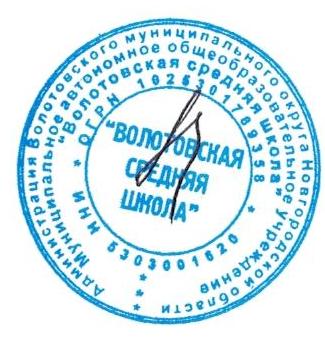 № 
п/пПКГ, 
квалификационный 
уровеньДолжности, 
отнесенные к 
квалификационному уровнюРазмер 
минимального  оклада (рублей)Размер 
минимального  оклада (рублей)12341.ПКГ должностей работников учебно-вспомогательного персонала ПКГ должностей работников учебно-вспомогательного персонала ПКГ должностей работников учебно-вспомогательного персонала 1.1.Первый уровень вожатый, помощник воспитателя52501.2.Второй уровень Второй уровень Второй уровень 1.2.1.1 квалификационный уровень  младший воспитатель 55132.ПКГ должностей педагогических работников ПКГ должностей педагогических работников ПКГ должностей педагогических работников 2.1.1 квалификационный уровень инструктор по труду, инструктор по физической культуре, музыкальный руководитель, старший вожатый 61952.2.2 квалификационный уровень инструктор-методист, 
концертмейстер, педагог 
дополнительного образования, педагог-организатор, социальный педагог, тренер-преподаватель 68852.3.3 квалификационный уровень воспитатель,  методист, педагог-психолог, старший инструктор-методист, старший педагог дополнительного образования, старший  тренер-преподаватель 76542.4.4 квалификационный уровень  преподаватель-организатор основ безопасности жизнедеятельности, 
руководитель физического воспитания, старший воспитатель, старший методист, 
тьютор, учитель, учитель-дефектолог, учитель-логопед (логопед),педагог-библиотекарь84103.ПКГ должностей руководителей структурных подразделений ПКГ должностей руководителей структурных подразделений ПКГ должностей руководителей структурных подразделений 3.1.1 квалификационный уровень заведующий (начальник) структурным 
подразделением: кабинетом, лабораторией, отделом, отделением, сектором, учебно-консультационным 
пунктом, учебной 
(учебно-производственной) 
мастерской и другими структурными подразделениями, реализующими общеобразовательную программу и образовательную программу дополнительного образования детей79603.2.2 квалификационный уровень заведующий (начальник) обособленным структурным подразделением, реализующим общеобразовательную программу и образовательную программу дополнительного образования детей.  87463.3.3 квалификационный уровень начальник (заведующий, директор, руководитель, управляющий) обособленного структурного 
подразделения образовательного учреждения (подразделения) начального и среднего 
профессионального 
образования 9418№ 
п/пПКГ, 
квалификационный 
уровеньДолжности, отнесенные 
к квалификационному уровнюРазмер 
минимального оклада 
(рублей)12341. ПКГ «Общеотраслевые должности служащих первого уровня» ПКГ «Общеотраслевые должности служащих первого уровня» ПКГ «Общеотраслевые должности служащих первого уровня» 1.1.1 квалификационный
уровень  делопроизводитель, кассир,  секретарь, секретарь-машинистка  52502. ПКГ «Общеотраслевые должности служащих второго уровня» ПКГ «Общеотраслевые должности служащих второго уровня» ПКГ «Общеотраслевые должности служащих второго уровня» 2.1.1 квалификационный
уровень  лаборант, секретарь
руководителя, специалист по работе с молодежью, специалист по социальной работе с молодежью, техник, художник55322.2.2 квалификационный
уровень  заведующий:  складом,  хозяйством, должности служащих первого квалификационного уровня, по которым устанавливается производное должностное наименование «старший» или II внутридолжностная категория 60913. ПКГ «Общеотраслевые должности служащих третьего уровня» ПКГ «Общеотраслевые должности служащих третьего уровня» ПКГ «Общеотраслевые должности служащих третьего уровня» 3.1.1 квалификационный
уровень бухгалтер, бухгалтер-ревизор,  инженер по охране труда,  специалист по кадрам,  экономист, юрисконсульт 60373.2.2 квалификационный
уровень должности служащих первого квалификационного уровня, по которым устанавливается 
II внутридолжностная категория 66413.3.3 квалификационный
уровень должности служащих первого квалификационного уровня, по которым устанавливается 
I внутридолжностная категория 73493.4.4 квалификационный
уровень должности служащих первого квалификационного уровня, по которым устанавливается производное должностное наименование "ведущий" 80733.5.5 квалификационный
уровень главный специалист в отделе, заместитель главного бухгалтера 88804. ПКГ «Общеотраслевые должности служащих четвертого уровня»ПКГ «Общеотраслевые должности служащих четвертого уровня»ПКГ «Общеотраслевые должности служащих четвертого уровня»4.1.1 квалификационный
уровень начальник отдела: 
кадров, материально-технического снабжения, финансового, юридического, начальник планово-экономического отдела 98232№ 
п/пПКГ, 
квалификационный
уровеньДолжности, отнесенные 
к квалификационному уровнюРазмер 
минимального оклада 
(рублей)1234ПКГ «Общеотраслевые профессии рабочих первого уровня» ПКГ «Общеотраслевые профессии рабочих первого уровня» ПКГ «Общеотраслевые профессии рабочих первого уровня» 1.1.1 квалификационный
уровень профессии рабочих, по которым предусмотрено присвоение 1, 2 и 3 квалификационных разрядов в соответствии с Единым тарифно-квалификационным справочником работ и профессий рабочих; гардеробщик, грузчик, дворник,  истопник, кастелянша, кладовщик, рабочий по обслуживанию в бане, садовник, сторож (вахтер), уборщик производственных помещений, уборщик служебных помещений, уборщик территорий 39381.2.2 квалификационный
уровень профессии рабочих, отнесенные к первому квалификационному уровню, при выполнении работ по профессии с производным наименованием «старший» (старший по смене) 43312. ПКГ «Общеотраслевые профессии рабочих второго уровня» ПКГ «Общеотраслевые профессии рабочих второго уровня» ПКГ «Общеотраслевые профессии рабочих второго уровня» 2.1.1 квалификационный
уровень профессии рабочих, по которым предусмотрено присвоение 4 и 5 квалификационных разрядов 
в соответствии с Единым тарифно-квалификационным справочником работ и профессий 
рабочих, водитель автомобиля 47652.2.2 квалификационный
уровень профессии рабочих, по которым предусмотрено присвоение 6 и 7 квалификационных разрядов 
в соответствии с Единым тарифно-квалификационным справочником работ и профессий рабочих 52372.3.3 квалификационный
уровень профессии рабочих, по которым предусмотрено присвоение 8 квалификационного разряда в соответствии с Единым 
тарифно-квалификационным правочником работ и профессий 
рабочих 57682.4.4 квалификационный
уровень профессии рабочих, предусмотренные 1-3 квалификационными 
уровнями данной ПКГ, выполняющих важные (особо важные) и ответственные (особо ответственные) работы 6563